САЯНСКИЙ РАЙОНМКОУ СРЕДНЕАГИНСКАЯ СОШДетская организация школьного самоуправления МКС (МежКлассноеСожружество)ПРОЕКТ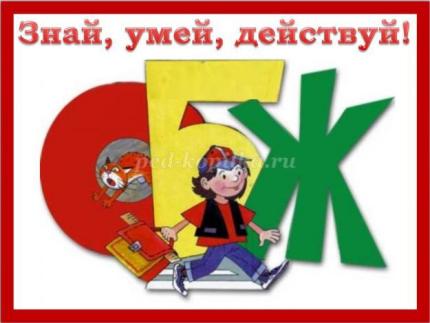 Состав команды проекта: участники Школы проектирования ПРОБЛЕМА: Учащиеся начальных классов обладают недостаточным объемом знаний по безопасному поведению на улице, при пожаре, дома, что несет потенциальную опасность для здоровья и самой жизни учащихся. ЦЕЛЬ ПРОЕКТА: обеспечить получение знаний по безопасности жизнедеятельности учащимся начальной школы  через создание и организацию работы Школы безопасности на  базе МКОУ Среднеагинская СОШ  силами педагогов и учеников с привлечением депутатов сельского совета и представителей государственных структур, отвечающих за безопасность граждан.Задачи: 1.  Привлечь внимание к проблеме недостаточного объема знаний у младших школьников по безопасному поведению на улице, при пожаре, дома и т.д.2.  Выстроить взаимодействие с органами местного самоуправления и муниципальными государственными органами для организации Школы Безопасности на базе  школы.ИССЛЕДОВАНИЕ ПРОБЛЕМЫДанный проект разработан в силу особой актуальности проблемы обеспечения безопасности школьников на дорогах и улицах села, в домах и в школе.  Наше село расположено  в зоне прохождения трассы районного значения  и  в последние годы резко возросло количество автомобилей для грузовых и пассажирских перевозок и личного автотранспорта. У многих детей и подростков есть велосипеды и скутеры.  Статистика увеличение случаев пожаров с участием малолетних детей по краю также является неутешительной. Среди учеников 1-4 классов был проведен тест по ОБЖ. При  анализе результатов  была выявлена следующая проблема: несмотря на то, что школьники получают теоретические знания по правилам безопасной жизнедеятельности  на классных часах, уроках,  они слабо владеют навыками безопасного поведения на дорогах и улицах, при пожарах. К этой проблеме необходимо  привлечь внимание органов местной власти, общественности, родителей, жителей села. Актив  детской  организации  школьного  самоуправления МКС  Среднеагинской школы   исследовал поднятую проблему, и была создана инициативная группа по разработке и реализации проекта «Школа безопасности». Группа социологов и журналистов проводила анкетирование и соцопросы, изучила материалы СМИ. Группа  правоведов изучила  нормативно-правовую  базу  по  проблеме. Группа  экспертов  встретилась  с  представителями  заинтересованных  структур.ИЗУЧЕНИЕ НОРМАТИВНЫХ ДОКУМЕНТОВ1. Конституция РФ в статье 29 закрепляет право каждого свободно искать, получать,  передавать,  производить  и  распространять  информацию  любым  законным  способом.  2. Федеральный закон от 29.12.2012 N 273-ФЗ (ред. от 13.07.2015) "Об образовании в Российской Федерации" (с изм. и доп., вступ. в силу с 24.07.2015) Статья 41. Охрана здоровья обучающихся.1. Охрана здоровья обучающихся включает в себя:4) пропаганду и обучение навыкам здорового образа жизни, требованиям охраны труда;4. Организации, осуществляющие образовательную деятельность, при реализации образовательных программ создают условия для охраны здоровья обучающихся, в том числе обеспечивают:2) проведение санитарно-гигиенических, профилактических и оздоровительных мероприятий, обучение и воспитание в сфере охраны здоровья граждан в Российской Федерации;3. Закон РФ «О безопасности дорожного движения» от 10.12.1995 г. №196-ФЗСт.22. Обучение граждан правилам безопасного поведения на автомобильных дорогах.1. «Обучение граждан правилам безопасного поведения на дорогах проводится в дошкольных, общеобразовательных, специальных образовательных учреждениях различных организационно-правовых норм, получивших лицензию на осуществление образовательной деятельности в установленном порядке.3. Положение об обязательном обучении граждан правилам безопасного поведения на дорогах включаются в соответствующие  государственные образовательные стандарты».4. Закон РФ «О пожарной безопасности» от 24.12.1994 г. №69-ФЗСт.25. Противопожарная пропаганда и обучение мерам пожарной безопасности.«Обязательное обучение детей в дошкольных образовательных учреждениях и лиц, обучающихся в образовательных учреждениях, мерам пожарной безопасности осуществляется соответствующими учреждениями по специальным программам, согласованным с Государственной противопожарной службой МЧС России. МАТЕРИАЛЫ СМИГруппа  журналистов  изучила насколько освещена проблема безопасности детей в средствах массовой информации и каким образом данная проблема решается.Выявлено  достаточное количество сайтов в сети Интернет на которых расположена различная информация по изучаемой теме в доступной для детей форме. 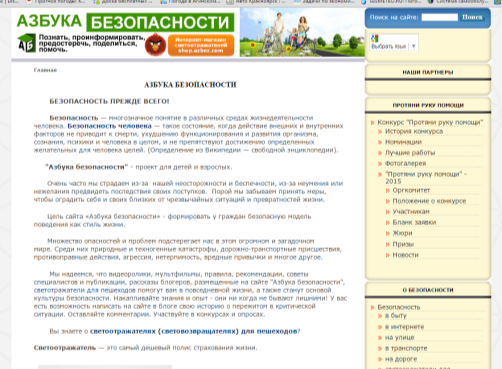 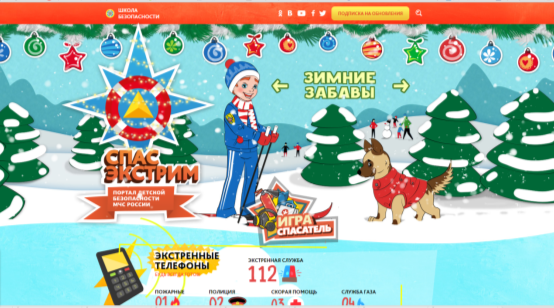 Но, как показало социологическое исследование,  учащиеся начальной школы не знают о существовании подобных сайтов, либо не пользуются сетью Интернет. Было опрошено 19 родителей и 21 учащийся. Результаты опроса представлены на рис.1.На детском канале Карусель  ежедневно демонстрируют мультсериал для дошкольников и младших школьниках "Аркадий Паровозов" Мы изучили  насколько часто смотрят сериал учащиеся. Опрос показал, что 48% - смотрят сериал, но редко, а 24% не смотрят сериал совсем. 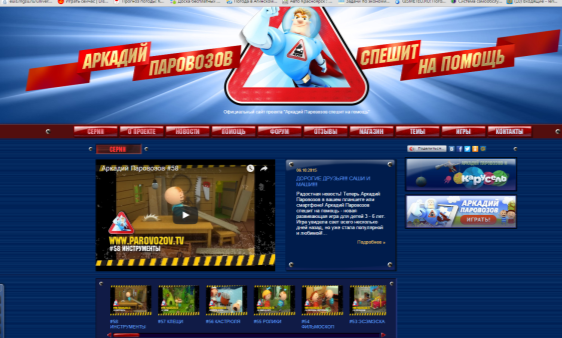 Выпускается газета "Добрая дорога детства" , она  специализируется на изучении Правил Дорожного движения. Но опрос выявил то, что ни в одной семье газета не выписывается и школьники знают о ней в результате  использования педагогами во время проведения мероприятий по ПДД (газета выписывается на школу).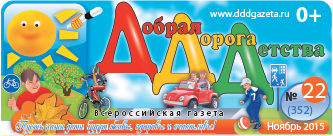 В учебном плане для 1-4 классов урок ОБЖ не присутствует, информация о БЖ изучается в рамках предмета "Окружающий мир"Таким образом,   учащиеся получают недостаточно информации о безопасности жизнедеятельности самостоятельно и следовательно требуется в школе организовать  проведение дополнительных мероприятий в интересной для учащихся форме. ПЛАН РЕАЛИЗАЦИИСрок реализации проекта  3 ноября -26 декабря 2015г.Имеющиеся ресурсы: помещение для занятий, учитель ОБЖ, оргтехника, демонстрационные материалы для занятий (частично)МЫ ДЕЙСТВУЕМБЮДЖЕТ ПРОЕКТАБумага писчая - 2пачки*200=400 рубФотобумага для дипломов  2 пачки*150 руб=300 рубПоощрительные призы для участников школы 2500 руб.ИТОГО  3200 рубПроведение занятий - 1 раз в неделю.23 ноября - открытие школы, Занятие проводили участники Школы проектирования. В программе занятия: танец веселых клоунов, которые впоследствии загадывали ребятам тематические загадки и обыгрывали ситуации, которые могут возникнуть с  ребятами. Вместе искали правильный и безопасный выход. 30 ноября - занятие проводил сотрудник ПСЧ-14  ФГКУ "24 отряд ФПС по Красноярскому краю". Презентация и специализированный мультфильм со Смешариками помогли  сотруднику объяснить школьникам  причины возникновения пожаров и правила поведения  при пожарах.7 декабря - занятие проводил учитель ОБЖ, темой занятий стали Правила дорожного движения.  Помощь при проведении занятия оказывали участники Школы проектирования. Веселая Кошка и ведущая  Сфетофорка помогали младшим школьникам справляться с трудными вопросами и загадками. Были инсценированы различные ситуации на дорогах. Веселые спортивные соревнования помогли участникам закрепить полученные знания. 14 декабря - занятие будет проводить фельдшер ФАП.Тема занятия "Первая помощь на улице себе и товарищу" 21 декабря - занятие будет проводить сотрудник ПДН ОП МО МВД России «Ирбейский». Тема занятия "Безопасность прежде всего!"25 декабря - выпускной в Школе безопасности. Ребята пройдут теоретический и практический "экзамен", по результатам которого Дед Мороз вручит выпускникам  шоколадные медали  и дипломы. №МероприятиеСрокиОтветственный1Встреча с администрацией школы по поводу открытия "Школы безопасности"(далее Школа)  на базе МКОУ Среднеагинская СОШ03.11.Лисихина Е.Н. Штындик Л.Е.2Разработка плана работы  Школы, составление расписания и согласование его с администрацией 05.11.Участники проекта3Составления списка возможных партнеров и спонсоров09-11.11Участники проекта4Составление бюджета проекта и его согласование со спонсорами16-21.11Участники проекта5Занятия в Школе по расписанию23.11-23.12Участники проекта6Выпускной в Школе, вручение дипломов об окончании25.12.Участники проекта7Анализ результатов работы, итоговое анкетирование26.12Участники проекта